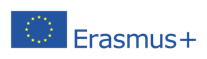 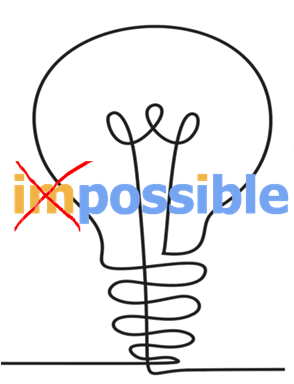 ”IMPOSSIBLE BECOMES POSSIBLE – YOUNG ENTERPRENEURS IN ACTION” ERASMUS+ PROJECT, 2019-2021Virtual Meeting for  Spain 27.05.2021 11.00 CET to about 12.20 CEThttps://meetingsemea16.webex.com/meet/apascualvTime (CET)Duration (approx.)SubjectWho will coordinate10.45-11.0015 minsParticipants: Welcome to the meeting, resolving technical problems that might arise  Anna, Teachers11.00-11.2525 minsTASK1 5 mins per country: brief presentation of task1. One or two students per country give a brief introduction of the cities/towns chosen in their countries and why they are important.Students11.25-11.5025 minsTASK2 5 mins per country. One student summarizes how pandemic has affected education during these two years and the benefits/drawbacks of online lessons.Students11.50-12.1020 minsTASK3 Commenting the survey about new forms of social interaction.  Debate moderated by Spanish students who will ask the questions.Students12.10-12.2010 minMaking final arrangements/decisions for face-to-face meetings.Anna, teachers, studentsAfternoonUploading all the materials in etwinning and webTeachers